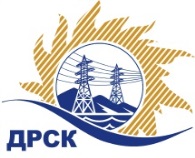 Акционерное Общество«Дальневосточная распределительная сетевая  компания»Протокол № № 277/УКС -ВПпо выбору победителя по открытому запросу цен на право заключения договора на выполнение работ«Мероприятия по строительству и реконструкции для технологического присоединения потребителей (в том числе ПИР) на территории филиала ЭС ЕАО (заявитель ОАО «РЖД»)».		 закупка № 2022 раздел 2.1.1.  ГКПЗ 2018	      ЕИС – № 31806024020 ПРИСУТСТВОВАЛИ: члены постоянно действующей Закупочной комиссии АО «ДРСК»  1-го уровня.Форма голосования членов Закупочной комиссии: очно-заочная.ВОПРОСЫ, ВЫНОСИМЫЕ НА РАССМОТРЕНИЕ ЗАКУПОЧНОЙ КОМИССИИ: О  рассмотрении результатов оценки заявок Участников.О признании заявок соответствующими условиям Документации о закупке.Об итоговой ранжировке заявок.О выборе победителя закупки.РЕШИЛИ:        По вопросу № 1Признать объем полученной информации достаточным для принятия решения.Утвердить окончательные цены предложений участниковПо вопросу № 2         Признать заявки ООО "Сельэлектрострой", ООО "ЭНЕРГОСИСТЕМА ЦЕНТР", ООО «Электросервис»  удовлетворяющим по существу условиям Документации о закупке и принять их к дальнейшему рассмотрению.По вопросу № 3        Утвердить итоговую ранжировку заявок          По вопросу № 4          Признать Победителем закупки на выполнение работ «Мероприятия по строительству и реконструкции для технологического присоединения потребителей (в том числе ПИР) на территории филиала ЭС ЕАО (заявитель ОАО «РЖД»)» участника, занявшего первое место по степени предпочтительности для заказчика: ООО «Электросервис» 
 (679000, г. Биробиджан, ул. Миллера, 8Б) на условиях: стоимость предложения                              1 125 417.00 руб. без учета НДС  (1 327 992.06 руб. с учетом НДС). Условия оплаты: в течение 30 (тридцати) календарных дней с даты подписания актов выполненных работ, на основании предоставленных Подрядчиком счетов. Сроки выполнения работ:  Начало работ – с момента заключения  договора. Окончание работ – 30.06.2018г.Гарантии выполненных работ: 60 месяцев с момента подписания акта сдачи-приемки выполненных работ.Срок действия оферты: до 30.05.2018 г.исполнитель Чуясова Е.Г.Тел. 397268город  Благовещенск«14» февраля 2018 года№п/пНаименование Участника закупки и место нахожденияЦена заявки на участие в закупке, руб. 1.ООО "Сельэлектрострой" 
ИНН/КПП 7901542241/790101001 
ОГРН 11379010012261 134 214.00 руб.  без учета НДС(1 338 372.52 руб. с учетом НДС)2.ООО "ЭНЕРГОСИСТЕМА ЦЕНТР" 
ИНН/КПП 7840065623/784001001 
ОГРН 11778471476311 195 832.00 руб.  без учета НДС(1 411 081.76 руб. с учетом НДС)3.ООО «Электросервис» 
ИНН/КПП 7901526514/790101001 
ОГРН 10579000589631 125 417.00 руб.  без учета НДС(1 327 992.06 руб. с учетом НДС)Место в итоговой ранжировкеНаименование участникаЦена заявки на участие в закупке, руб.Применение приоритета в соответствии с 925-ПП1 местоООО «Электросервис» 
ИНН/КПП 7901526514/790101001 
ОГРН 10579000589631 125 417.00 руб.  без учета НДС(1 327 992.06 руб. с учетом НДС)нет2 местоООО "Сельэлектрострой" 
ИНН/КПП 7901542241/790101001 
ОГРН 11379010012261 134 214.00 руб.  без учета НДС(1 338 372.52 руб. с учетом НДС)нет3 местоООО "ЭНЕРГОСИСТЕМА ЦЕНТР" 
ИНН/КПП 7840065623/784001001 
ОГРН 11778471476311 195 832.00 руб.  без учета НДС(1 411 081.76 руб. с учетом НДС)нетСекретарь Закупочной комиссии: Елисеева М.Г. _____________________________